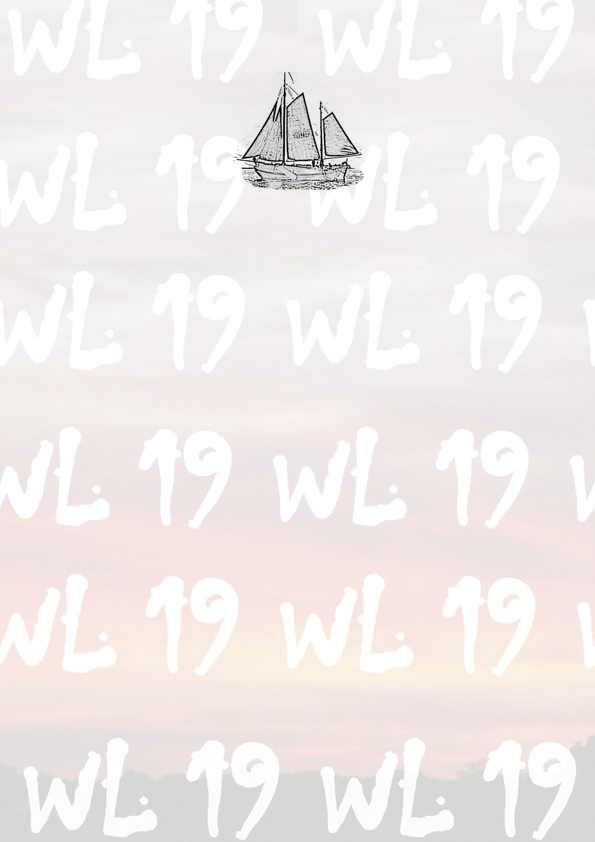 Vriend van de Aak ‘De Drie Gebroeders’Ondergetekende geeft zich hierbij op als vriend  de Aak ‘De Drie Gebroeders’, ondergebracht in Stichting it Fiskersskip te Moddergat.Als vriend steun ik het in de vaart houden van de Aak‘De Drie Gebroeders’Als vriend heb ik het recht gratis een dag gebruik te maken van het schip. Ook word ik als vriend éénmaal per jaar uitgenodigd voor een speciale vriendenbijeenkomst.handtekening: ………………………	voorzitter Stichting it Fiskersskiphandtekening: ………………………	vriend  van  de Aak ‘De Drie Gebroeders’plaats: ………………………………	datum: ……………………………..Stichting it Fiskersskip en vriend van de Aak, hebben hierbij de volgende afspraken vastgelegd:Als vriend draag ik € 200 per kalenderjaar bij tot het in de vaart houden van de Aak, welk bedrag middels deze machtiging  wordt geïnd.De vriendschap wordt beëindigd door middel van een schriftelijke opzegging, gericht aan het secretariaat van Stichting it Fiskersskip.Als vriend kan ik eenmaal per jaar een dagdeel gebruik maken van het schip en bemanning. Maximaal 11 gasten kunnen door mij voor deze dag worden uitgenodigd. In overleg met de schipper kan aan deze dag invulling worden gegeven.Eenmaal per jaar zal door de Stichting it Fiskersskip en op kosten van de stichting een speciale vriendenbijeenkomst worden georganiseerd. Door de stichting wordt hiervoor een eenvoudig buffet aangeboden en worden de vrienden bijgepraat omtrent ontwikkelingen die te maken hebben met de Aak ‘De Drie Gebroeders’.Ondergetekende machtigt Stichting it Fiskersskip eenmaal per jaar het vriendschapsbedrag te incasseren van: IBANnummer: Voornaam: Achternaam: Straat en huisnummer: Postcode:			Woonplaats: e-mail: Datum:…………………….	Handtekening: …………………………..Ik wil graag middels e-mail op de hoogte worden gehouden met het wel en wee van de Aak. Ja/Nee (doorhalen wat niet gewenst is)Stichting it Fiskersskip, Fiskerspaad 4-8a 9142 VN Moddergat, www.wl19.nl, NL45RABO 0320 2051 69